Community Action Partnership Housing ReportLocationFayette County, OHHousingAssisted HousingThis indicator reports the total number of HUD‐funded assisted housing units available to eligible renters as well as the unit rate (per 10,000 total households).HUD-Assisted Units, Rate per 10,000 Housing UnitsNote: This indicator is compared to the state average.Data Source: US Department of Housing and Urban Development. 2016. Source geography: County0	1500Fayette County (531.00)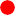 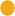 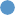 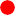 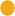 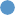 Ohio (436.43)United States (375.41)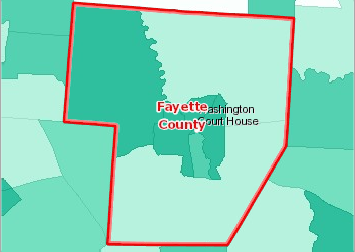  View larger mapAssisted Housing Units, All by Tract, HUD 2016Over 60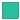 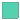 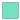 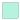 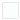 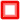 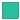 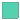 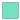 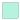 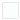 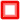 31 ‐ 6011 ‐ 301 ‐ 10No UnitsFayette County, OHAssisted Housing Units ‐ HUD Programs ‐ by Assistance Program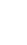 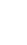 Assisted Housing Units ‐ HUD Programs ‐ by Assistance ProgramThis indicator reports the number of assisted units in each program type as a proportion of the total state share.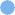 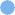 HomeownersThe U.S. Census Bureau estimated there were 7,413 owner occupied homeowners of the estimated 12,760 housing units in the report area in 2018. This 58.10% is a decrease over the 66.59% owner occupied homes in 2000.Note: This indicator is compared to the state average.Data Source: US Census Bureau, American Community Survey. US Census Bureau, Decennial Census. 2014‐18. Source geography: CountyOwner Occupied Homes 20180%	100%Fayette County (58.10%)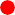 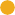 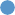 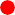 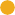 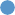 Ohio (59.20%)United States (56.05%)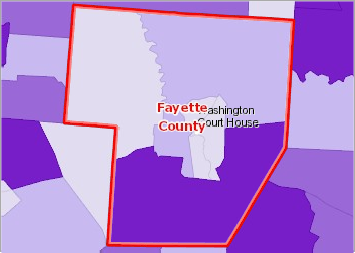  View larger mapOwner‐Occupied Housing Units, Percent by Tract, ACS 2014‐18Over 82.0%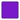 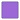 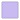 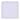 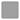 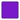 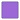 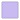 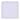 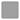 74.1 ‐ 82.0%66.1 ‐ 74.0%Under 66.1%No Data or Data Suppressed Fayette County, OHHousing Age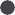 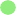 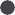 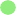 This indicator reports, for a given geographic area, the median year in which all housing units (vacant and occupied) were first constructed. The year the structure was built provides information on the age of housing units. These data help identify new housing construction and measures the disappearance of old housing from the inventory, when used in combination with data from previous years. This data also serves to aid in the development of formulas to determine substandard housing and provide assistance in forecasting future services, such as energy consumption and fire protection. There are a total 12,760 housing units in the report area, and the median year built is 1969.Data Source: US Census Bureau, American Community Survey. 2014‐18. Source geography: Tract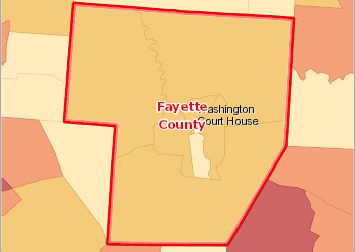  View larger mapMedian Year Structure Built by Tract, ACS 2014‐18Newer than 1985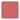 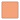 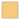 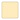 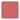 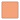 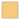 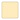 1976 ‐ 19851966 ‐ 1975Older than 1966No Data or Data Suppressed Fayette County, OHAll Housing Units by Age (Time Period Constructed), TotalAll Housing Units by Age (Time Period Constructed), PercentageOwner‐Occupied Housing Units by Age, TotalOwner‐Occupied Housing Units by Age, PercentageRenter‐Occupied Housing Units by Age, TotalRenter‐Occupied Housing Units by Age, PercentageHousing UnitsThe number of housing units within the report area in July of each year from 2010‐2019 is shown below. According to the U.S. Census, there were a total of 12,817 housing units in the report area in 2019, an increase of 121 (or 0.95%) since 2010 comparedto a 2.03% increase statewide.Data Source: US Census Bureau, Census Population Estimates. Source geography: County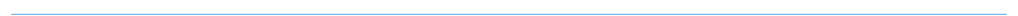 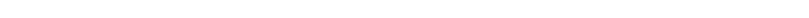 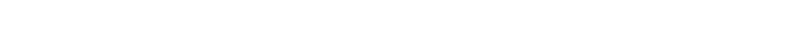 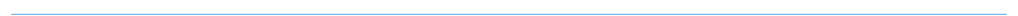 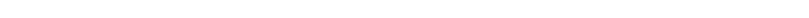 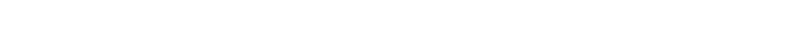 Housing Cost Burden (Owners)The 2014 ‐ 2018 American Community Survey (ACS) shows in the report area that 28.53% of homeowners with mortgages nationwide pay 30% or more of their income on housing costs. 26.25% of owners with mortgages and 8.15% of owners without mortgages spend 30% or more of their income on housing costs in the report area. 30% or more of income spent on housing costs is considered a "housing‐cost burden".Total housing units are defined as "total rentals and owned where rent/owned and income known".The number of occupied units is limited to those where gross rent as a percentage of household income is able to be calculated.Note: This indicator is compared to the state average.Data Source: US Census Bureau, American Community Survey. 2014‐18. View larger mapOwner‐Occupied Housing Units, Percent by Tract, ACS 2014‐18Over 82.0%74.1 ‐ 82.0%66.1 ‐ 74.0%Under 66.1%No Data or Data Suppressed Fayette County, OHHousing Cost Burden (Renters)The 2014 ‐ 2018 American Community Survey (ACS) shows in the report area that 46.53% of occupied units paying rent nationwide pay 30% or more of their income on housing costs. For the study area, 37.29% of occupied units paying rent have a housing cost burden. When 30% or more of income is spent on housing costs it is considered a "housing‐cost burden".Total housing units are defined as "total rentals and owned where rent/owned and income known".The number of occupied units is limited to those where gross rent as a percentage of household income is able to be calculated.Note: This indicator is compared to the state average.Data Source: US Census Bureau, American Community Survey. 2014‐18. Source geography: tract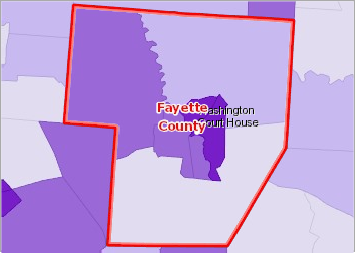  View larger mapRenter‐Occupied Housing Units, Percent by Tract, ACS 2014‐18Over 38.0%30.1 ‐ 38.0%22.1 ‐ 30.0%Under 22.1%No Data or Data Suppressed Fayette County, OHOvercrowded HousingOccupied housing units, overcrowded housing units, and percent overcrowded for 2000 and 2018 are provided for the report area below. The average for the report area for 2018 is 0.93%, compared to a statewide average of 1.61%.Percentage of Housing Units Overcrowded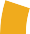 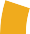 0%	15%Fayette County (0.93%)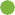 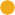 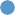 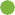 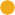 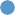 Ohio (1.61%)United States (4.37%)Note: This indicator is compared to the state average.Data Source: US Census Bureau, American Community Survey. US Census Bureau, Decennial Census. 2014‐18. Source geography: County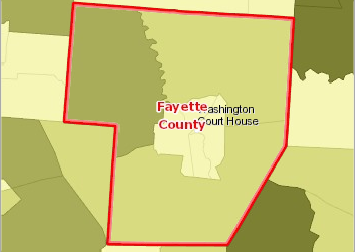  View larger mapOvercrowded Housing (Over 1 Person/Room), Percent by Tract, ACS 2014‐18Over 4.0%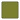 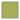 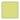 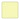 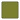 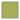 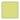 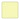 2.1 ‐ 4.0%1.1 ‐ 2.0%Under 1.1%No Data or Data Suppressed Fayette County, OHVacancy RatesThe U.S. Postal Service provided information quarterly to the U.S. Department of Housing and Urban Development on addresses identified as vacant in the previous quarter. Residential and business vacancy rates for the report area in the second quarter of 2019 are reported.For this reporting period, a total of 369.00 residential addresses were identified as vacant in the report area, a vacancy rate of 2.8%, and 93.00 business addresses were also reported as vacant, a rate of 7.6.Note: This indicator is compared to the state average.Data Source: US Department of Housing and Urban Development. 2019‐Q2. Source geography: CountyResidential Vacancy Rate0%	10%Fayette County (2.8%)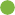 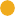 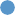 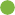 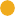 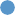 Ohio (3.8%)United States (2.5%)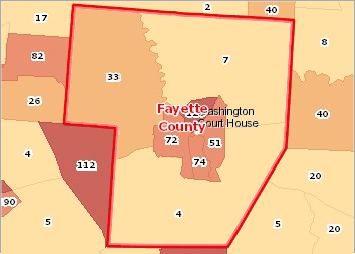  View larger mapResidential Vacancies, Percent by Tract, HUD 2019‐Q2Over 100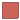 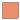 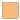 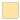 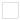 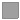 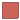 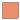 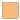 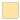 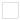 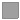 51 ‐ 10021 ‐ 50Under 21No Residential VacanciesNo Residential Addresses or No Data Fayette County, OHResidential Vacancy Rates by Quarter, 2017 through 2019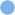 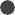 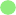 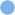 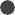 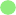 Affordable HousingThis indicator reports the number and percentage of housing units affordable at various income levels. Affordability is definedby assuming that housing costs should not exceed 30% of total household income. Income levels are expressed as a percentage of each county's median household income.Data Source: US Census Bureau, American Community Survey. 2014‐2018.Affordable  Owner‐Occupied UnitsAffordable  Renter‐Occupied UnitsAffordable Renter‐Occupied Units, Total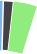 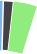 EvictionsThis indicator reports information about formal evictions based on court records from from 48 states and the District of Columbia, compiled by the Eviction Lab. The number evictions and eviction filings within the report area is shown in below. The “filing rate” is the ratio of the number of evictions filed in an area over the number of renter‐occupied homes in that area. An “eviction rate” is the subset of those homes that received an eviction judgment in which renters were ordered to leave. For theyear 2016, the Eviction Lab reports that, of 4,534 homes in the report area, there were 127 eviction filings, for an eviction filing rate of 2.8%. 91 of the eviction filings ended in an eviction, for an eviction rate of 2.01%.Note: Indicator data do not include information about "informal evictions", or those that happen outside of the courtroom.Eviction RateNote: This indicator is compared to the state average. Data Source: Eviction Lab. 2016. Source geography: County0%	10%Fayette County (2.01%)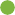 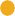 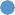 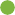 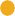 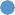 Ohio (3.49%)United States (2.34%)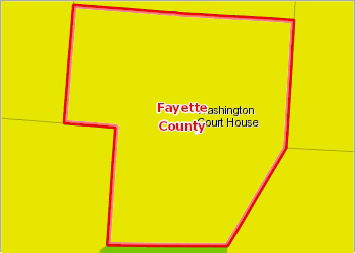  View larger mapEvictions, Rate per 100 Rental Homes by County, Eviction Lab 2016No Data or Data Suppressed 0 ‐ 2.34% (US AVERAGE)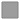 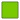 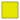 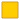 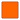 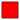 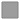 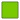 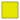 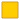 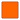 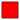 2.35% ‐ 5%5% ‐ 10%10% ‐ 20%Over 20%Fayette County, OHEviction Filing Rate by Year, 2007 ‐ 2016Eviction Filings and Filing Rate by Neighborhood Predominant Race/Ethnicity, 2016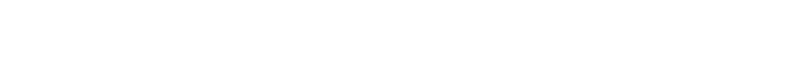 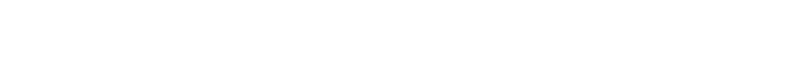 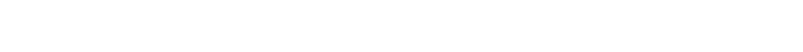 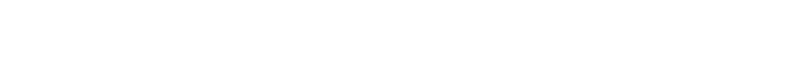 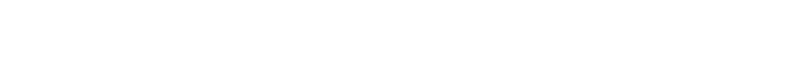 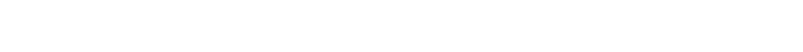 Rates by race/ethnicity are calculated by aggregating data on evictions in census block groups with a majority of the population (over 50%) belonging to a specific race/ethnicity. Reported race/ethnicity categories include: Non‐Hispanic white; Black or Africa American; Asian, and Hispanic or Latino. In some counties there are no majority Black, Asian, or Hispanic census block groups.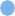 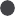 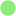 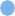 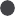 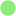 Housing Cost: Owner CostSelected monthly owner costs are the sum of payments for mortgages, deeds of trust, contracts to purchase, or similar debts on the property (including payments for the first mortgage, second mortgages, home equity loans, and other junior mortgages); real estate taxes; fire, hazard, and flood insurance on the property; utilities (electricity, gas, and water and sewer); and fuels (oil, coal, kerosene, wood, etc.). It also includes, where appropriate, the monthly condominium fee for condominiums and mobile home costs. Selected monthly owner costs were tabulated for all owner‐occupied units, and usually are shown separately for units “with a mortgage” and for units “not mortgaged.”Median Gross RentNote: This indicator is compared to the state average.Data Source: US Census Bureau, American Community Survey. 2014‐18. Source geography: Tract0	1600Fayette County ($801) Ohio ($946)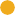 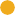 United States ($1,113)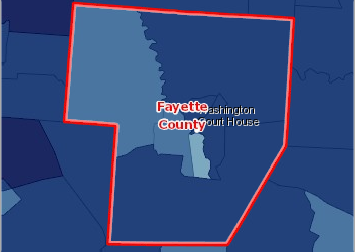  View larger mapMonthly Homeowner Housing Costs, All Units, Median by Tract, ACS 2014‐18Over $1,100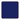 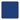 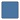 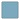 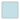 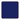 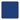 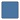 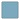 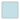 $801 ‐ $1,100$651 ‐ $800$501 ‐ $650Under $501No Data or Data Suppressed Fayette County, OHOwner‐Occupied Households, Mortgaged, Total by Monthly Owner Costs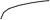 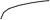 Owner‐Occupied Households, No Mortgage, Total by Monthly Owner Costs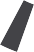 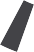 Tenure: Owner‐Occupied HousingTenure provides a measurement of home ownership, which has served as an indicator of the nation’s economy for decades. This data covers all occupied housing units, which are classified as either owner occupied or renter occupied. These data are used to aid in the distribution of funds for programs such as those involving mortgage insurance, rental housing, and national defense housing. Data on tenure allows planners to evaluate the overall viability of housing markets and to assess the stability of neighborhoods. The data also serve in understanding the characteristics of owner occupied and renter occupied units to aid builders, mortgage lenders, planning officials, government agencies, etc., in the planning of housing programs and services.3Renter‐Occupied HousingAll occupied housing units that are not owner occupied, whether they are rented or occupied without payment of rent, are classified as renter occupied.Data Source: US Census Bureau, American Community Survey. 2014‐18. Source geography: Tract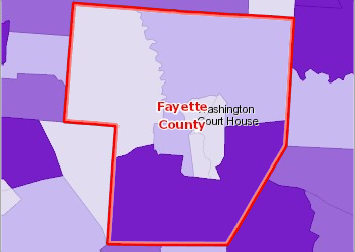  View larger mapOwner‐Occupied Housing Units, Percent by Tract, ACS 2014‐18Over 82.0%74.1 ‐ 82.0%66.1 ‐ 74.0%Under 66.1%No Data or Data Suppressed Fayette County, OHOwner‐Occupied Households by Race Alone, PercentOwner‐Occupied Households by Race Alone, Total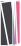 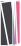 Owner‐Occupied Households by Age Group, PercentOwner‐Occupied Households by Age Group, Total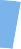 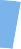 Tenure: Renter‐Occupied HousingTenure provides a measurement of home ownership, which has served as an indicator of the nation’s economy for decades. This data covers all occupied housing units, which are classified as either owner occupied or renter occupied. These data are used to aid in the distribution of funds for programs such as those involving mortgage insurance, rental housing, and national defense housing. Data on tenure allows planners to evaluate the overall viability of housing markets and to assess the stability of neighborhoods. The data also serve in understanding the characteristics of owner occupied and renter occupied units to aid builders, mortgage lenders, planning officials, government agencies, etc., in the planning of housing programs and services.Renter‐Occupied HousingAll occupied housing units that are not owner occupied, whether they are rented or occupied without payment of rent, are classified as renter occupied.Data Source: US Census Bureau, American Community Survey. 2014‐18. Source geography: Tract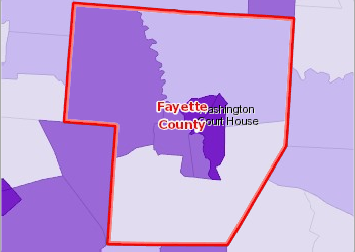  View larger mapRenter‐Occupied Housing Units, Percent by Tract, ACS 2014‐18Over 38.0%30.1 ‐ 38.0%22.1 ‐ 30.0%Under 22.1%No Data or Data Suppressed Fayette County, OHRenter‐Occupied Households by Race Alone, PercentRenter‐Occupied Households by Race Alone, Total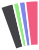 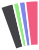 Renter‐Occupied Households by Age Group, PercentRenter‐Occupied Households by Age Group, Total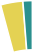 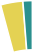 Severe Housing ProblemsThis indicator reports the number and percentage of owner‐ and renter‐occupied housing units having at least one of the following conditions: 1) lacking complete plumbing facilities, 2) lacking complete kitchen facilities, 3) with 1.51 or more occupants per room, 4) selected monthly owner costs as a percentage of household income greater than 50%, and 5) gross rent as a percentage of household income greater than 50%. Selected conditions provide information in assessing the quality of the housing inventory and its occupants. This data is used to easily identify homes where the quality of living and housing can be considered substandard.Data Source: US Census Bureau, American Community Survey.Substandard HousingThis indicator reports the number and percentage of owner‐ and renter‐occupied housing units having at least one of the following conditions: 1) lacking complete plumbing facilities, 2) lacking complete kitchen facilities, 3) with 1 or more occupants per room, 4) selected monthly owner costs as a percentage of household income greater than 30%, and 5) gross rent as a percentage of household income greater than 30%. Selected conditions provide information in assessing the quality of the housing inventory and its occupants. This data is used to easily identify homes where the quality of living and housing can be considered substandard. Of the 11,736 total occupied housing units in the report area, 3,031 or 25.83% have one or more substandard conditions.Note: This indicator is compared to the state average.Data Source: US Census Bureau, American Community Survey. 2014‐18. Source geography: TractOccupied Housing Units with One or More Substandard Conditions, Percent0%	50%Fayette County (25.83%)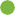 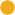 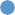 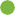 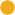 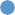 Ohio (26.82%)United States (32.54%)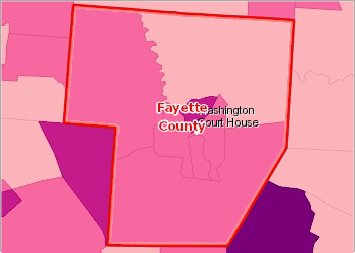  View larger mapSubstandard Housing Units, Percent of Total by Tract, ACS 2014‐18Over 34.0%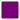 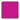 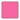 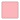 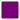 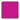 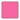 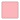 28.1 ‐ 34.0%22.1 ‐ 28.0%Under 22.1%No Data or Data Suppressed Fayette County, OHSubstandard Housing: Number of Substandard Conditions PresentSubstandard Housing: Households Lacking Complete Plumbing FacilitiesComplete plumbing facilities include: (a) hot and cold running water, (b) a flush toilet, and (c) a bathtub or shower. All three facilities must be located inside the house, apartment, or mobile home, but not necessarily in the same room. Housing units are classified as lacking complete plumbing facilities when any of the three facilities is not present.Substandard Housing: Households Lacking Complete Kitchen FacilitiesA unit has complete kitchen facilities when it has all three of the following facilities: (a) a sink with a faucet, (b) a stove or range, and (c) a refrigerator. All kitchen facilities must be located in the house, apartment, or mobile home, but they need not be in the same room. A housing unit having only a microwave or portable heating equipment such as a hot plate or camping stove should not be considered as having complete kitchen facilities. An icebox is not considered to be a refrigerator.Substandard Housing: Households Lacking Telephone ServiceA telephone must be in working order and service available in the house, apartment, or mobile home that allows the respondent to both make and receive calls. Households that have cell‐phones (no land‐line) are counted as having telephone service available. Households whose service has been discontinued for nonpayment or other reasons are not counted as having telephone service available.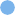 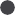 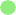 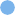 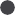 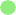 https://cap.engagementnetwork.org, 8/3/2020Report AreaHousing Choice Voucher UnitsProject‐Based Section 8 UnitsSection 236 Units (Federal Housing Authority Projects)Public Housing Authority UnitsSection 202 Units (Supportive Housing for the Elderly)Section 811 Units (Supportive Housing for Persons with Disabilities)Other Multi‐ Family Program Units(RAP, SUP,Moderate Rehab, Etc.)Fayette County, OH368.00248.000.000.0058.000.000.00Ohio98,872.0073,673.004.0042,489.006,696.001,691.00356.00United States2,474,400.001,243,178.0033,100.001,074,437.00124,704.0034,463.0031,612.00Report AreaAll UnitsHousing Choice Voucher UnitsProject‐Based Section 8 UnitsSection 236 Units (Federal Housing Authority Projects)Public Housing Authority UnitsSection 202 Units (Supportive Housing for the Elderly)Section 811 Units (Supportive Housing for Persons with Disabilities)Other Multi‐ Family Program Units(RAP, SUP,Moderate Rehab, Etc.)Fayette County, OH0.30%0.37%0.34%0.00%0.00%0.87%0.00%0.00%Report AreaTotal Housing UnitsMedian Year Structures BuiltFayette County, OH12,7601969Ohio5,188,2701968United States136,384,2921977Report AreaBefore 19601960‐19791980‐19992000‐2010After 2010Fayette County, OH5,1543,0842,8101,488224Ohio2,108,3091,373,2581,080,840501,604124,259United States38,411,79735,470,08937,443,99719,435,7455,622,664Report AreaBefore 19601960‐19791980‐19992000‐2010After 2010Fayette County, OH40.39%24.17%22.02%11.66%1.76%Ohio40.64%26.47%20.83%9.67%2.39%United States28.16%26.01%27.45%14.25%4.12%Report AreaBefore 19601960‐19791980‐19992000‐2010After 2010Fayette County, OH3,0561,7201,617863157Ohio1,200,049776,925670,790353,61269,851United States20,824,21418,946,63421,376,80412,195,3363,101,822Report AreaBefore 19601960‐19791980‐19992000‐2010After 2010Fayette County, OH41.22%23.20%21.81%11.64%2.12%Ohio39.07%25.30%21.84%11.51%2.27%United States27.24%24.78%27.96%15.95%4.06%Report AreaBefore 19601960‐19791980‐19992000‐2010After 2010Fayette County, OH1,6223,08499659267Ohio628,3721,373,258327,675112,52744,163United States12,503,16235,470,08911,645,9104,959,7121,946,815Report AreaBefore 19601960‐19791980‐19992000‐2010After 2010Fayette County, OH37.52%24.20%23.04%13.69%1.55%Ohio39.70%29.70%20.70%7.11%2.79%United States28.89%28.25%26.90%11.46%4.50%Report AreaJuly 2010July 2011July 2012July 2013July 2014July 2015July 2016July 2017July 2018July 2019Fayette County, OH12,69612,70112,70312,70612,72712,73212,76012,77812,80012,817Ohio5,128,6415,134,6685,140,8015,149,9775,162,0875,173,9465,186,0075,201,0155,217,1255,232,869United States131,825,383132,312,816132,834,047133,538,615134,388,318135,285,123136,286,436137,366,902138,516,439139,684,244Report AreaTotal Housing UnitsOwners with Mortgage30 Percent or More Income with MortgagePercent of Owners Spending 30 Percent or More of Income with MortgageOwners without Mortgages30 Percent or More of Income without MortgagePercent of Owners Spending 30 Percent or More of Income without MortgageFayette County, OH11,7364,5061,18326.25%2,9072378.15%Ohio4,654,0751,944,435435,64322.40%1,126,792137,16712.17%United States119,730,12848,198,59813,750,27328.53%28,246,2123,879,41713.73%Report AreaTotal Housing UnitsOccupied Units Paying Rent30 Percent or More of Income Paying RentPercent of Renters Spending 30 Percent or More of Income with RentFayette County, OH11,7364,3231,61237.29%Ohio4,654,0751,582,848671,22642.41%United States119,730,12843,285,31820,141,35746.53%Report Area2017 ‐ Q12017 ‐ Q22017 ‐ Q32017 ‐ Q42018 ‐ Q12018 ‐ Q22018 ‐ Q32018 ‐ Q42019 ‐ Q12019 ‐ Q2Fayette County, OH2.9%2.9%2.8%3.1%2.9%2.9%2.8%2.5%2.4%2.8%Ohio4.0%3.9%3.9%3.9%3.9%3.9%3.8%3.7%3.8%3.8%United States2.6%2.6%2.6%2.5%2.6%2.6%2.5%2.5%2.5%2.5%Report AreaUnits Affordable at 15% AMIUnits Affordable at 30% AMIUnits Affordable at 40% AMIUnits Affordable at 50% AMIUnits Affordable at 60% AMIUnits Affordable at 80% AMIUnits Affordable at AMIUnits Affordable at 125% AMIFayette County, OH2.93%8.31%14.47%26.51%40.15%64%75.71%87.24%Ohio3.89%10.13%18.17%29.95%42.29%61.25%74.53%84.32%United States3.5%8.24%13.37%21.16%30.23%47.39%61.04%72.26%Report AreaUnits Affordable at 15% AMIUnits Affordable at 30% AMIUnits Affordable at 40% AMIUnits Affordable at 50% AMIUnits Affordable at 60% AMIUnits Affordable at 80% AMIUnits Affordable at AMIUnits Affordable at 125% AMIFayette County, OH1.48%4.7%10.76%24.08%43.77%79.62%88.78%93.22%Ohio2.13%8.86%17.38%32.3%49.69%75.37%86.88%91.74%Report AreaUnits Affordable Below 15% AMIUnits Affordable at 15%‐30% AMIUnits Affordable at 30%‐40% AMIUnits Affordable at 40%‐50% AMIUnits Affordable at 50%‐60% AMIUnits Affordable at 60%‐80% AMIUnits Affordable at 80%‐100% AMIUnits Affordable at 100%‐125% AMIFayette County, OH642034651,0411,8923,4423,8384,030Ohio33,638106,591134,911236,052275,261406,541182,16976,934Report Area2007200820092010201120122013201420152016Fayette County, OH3.4%3.6%3.3%2.7%1.9%2.6%3.2%3.1%3.5%2.8%Ohio7.6%7.5%7.2%7.1%7.4%7.1%6.9%6.1%6.4%6.2%United States6.3%6.4%6.4%7.0%7.2%7.0%6.7%6.6%6.2%6.1%Report AreaWhiteBlackAsianHispanic or LatinoFayette County, OH91No dataNo dataNo dataOhio37,41514,62667249United States405,649217,3051,960105,380Report AreaUnder $400$400 ‐ $599$600 ‐ $799$800 ‐ $999$1,000 ‐ $1,499$1,500 ‐ $2,499$2,500 or MoreFayette County, OH465235941,0101,69168164Ohio12,147150,880191,473293,451689,390533,612107,428United States235,8462,481,0343,076,7894,819,01013,469,27216,080,5085,811,407Report AreaUnder $200$200 ‐ $299$300 ‐ $399$400 ‐ $499$500 ‐ $599$600 or MoreFayette County, OH2,957125604335414903Ohio1,159,88541,872132,810103,425115,973402,867United States30,809,3551,531,3073,541,7522,294,7212,407,0758,123,392Report AreaTotal Occupied Housing UnitsOwner‐Occupied Housing UnitsPercent Owner‐Occupied Housing UnitsFayette County, OH11,7367,41363.16%Ohio4,654,0753,071,22765.99%United States119,730,12876,444,81063.85%Report AreaWhiteBlackAsianNative American or Alaska NativeSome Other RaceMultiple RacesFayette County, OH63.81%60.95%15.91%100.00%36.51%41.43%Ohio71.58%35.75%50.74%43.91%38.22%42.47%United States69.33%41.76%58.96%54.01%39.31%48.68%Report AreaWhiteBlackAsianNative American or Alaska NativeSome Other RaceMultiple RacesFayette County, OH7,193128742358Ohio2,773,869206,99942,1474,38212,52230,901United States63,669,1406,131,3593,282,063469,8401,657,2161,171,669Report AreaAge 15‐24Age 25‐34Age 35‐44Age 45‐54Age 55‐64Age 65‐74Age 75‐84Age 85+Fayette County, OH32.09%46.01%54.75%65.82%67.58%76.02%85.86%79.62%Ohio13.93%41.74%61.93%71.11%76.04%80.57%80.93%70.62%United States13.59%38.05%57.91%68.86%75.35%79.78%79.28%69.24%Report AreaAge 15‐24Age 25‐34Age 35‐44Age 45‐54Age 55‐64Age 65‐74Age 75‐84Age 85+Fayette County, OH2157551,0091,5481,5031,401771211Ohio26,986291,431458,506620,229719,760544,220294,999115,096United States607,4106,946,74611,929,96715,816,41717,614,65413,694,2507,179,7402,655,626Report AreaTotal Occupied Housing UnitsRenter‐Occupied Housing UnitsPercent Renter‐Occupied Housing UnitsFayette County, OH11,7364,32336.84%Ohio4,654,0751,582,84834.01%United States119,730,12843,285,31836.15%Report AreaWhiteBlackAsianNative American or Alaska NativeSome Other RaceMultiple RacesFayette County, OH36.19%39.05%84.09%0.00%63.49%58.57%Ohio28.42%64.25%49.26%56.09%61.78%57.53%United States30.67%58.24%41.04%45.99%60.69%51.32%Report AreaWhiteBlackAsianNative American or Alaska NativeSome Other RaceMultiple RacesFayette County, OH4,079823704082Ohio1,101,503371,96840,9115,59820,24341,861United States28,161,9558,552,3462,284,604400,1112,558,1501,235,442Report AreaAge 15‐24Age 25‐34Age 35‐44Age 45‐54Age 55‐64Age 65‐74Age 75‐84Age 85+Fayette County, OH67.91%53.99%45.25%34.18%32.42%23.98%14.14%20.38%Ohio86.07%58.26%38.07%28.89%23.96%19.43%19.07%29.38%United States86.41%61.95%42.09%31.14%24.65%20.22%20.72%30.76%Report AreaAge 15‐24Age 25‐34Age 35‐44Age 45‐54Age 55‐64Age 65‐74Age 75‐84Age 85+Fayette County, OH45588683480472144212754Ohio166,728406,832281,855251,977226,844131,24169,49747,874United States3,862,72011,308,2678,669,5827,153,0445,763,6933,471,8171,876,1921,180,003Report AreaOccupied HouseholdsPercentage of Households with One or More Severe ProblemsFayette County, OH11,51516.02%Ohio4,557,65515.14%United States116,841,13519.06%Report AreaNo ConditionsOne ConditionTwo or Three ConditionsFour ConditionsFayette County, OH74.17%24.73%1.10%0.00%Ohio73.18%25.76%1.05%0.01%United States67.46%30.62%1.91%0.01%Report AreaOccupied Housing UnitsHousing Units Lacking Complete Plumbing FacilitiesHousing Units Lacking Complete Plumbing Facilities, PercentFayette County, OH11,736920.78%Ohio4,654,07516,5680.36%United States119,730,128472,0980.39%Report AreaHousing Units Lacking Telephone ServiceHousing Units Lacking Telephone ServiceOwner‐Occupied Units Lacking Telephone ServiceOwner‐Occupied Units Lacking Telephone ServiceRenter‐Occupied Units Lacking Telephone ServiceRenter‐Occupied Units Lacking Telephone ServiceFayette County, OH3112.65%1141.54%1974.56%Ohio107,4702.31%48,6341.58%58,8363.72%United States2,607,7172.18%1,108,8911.45%1,498,8263.46%